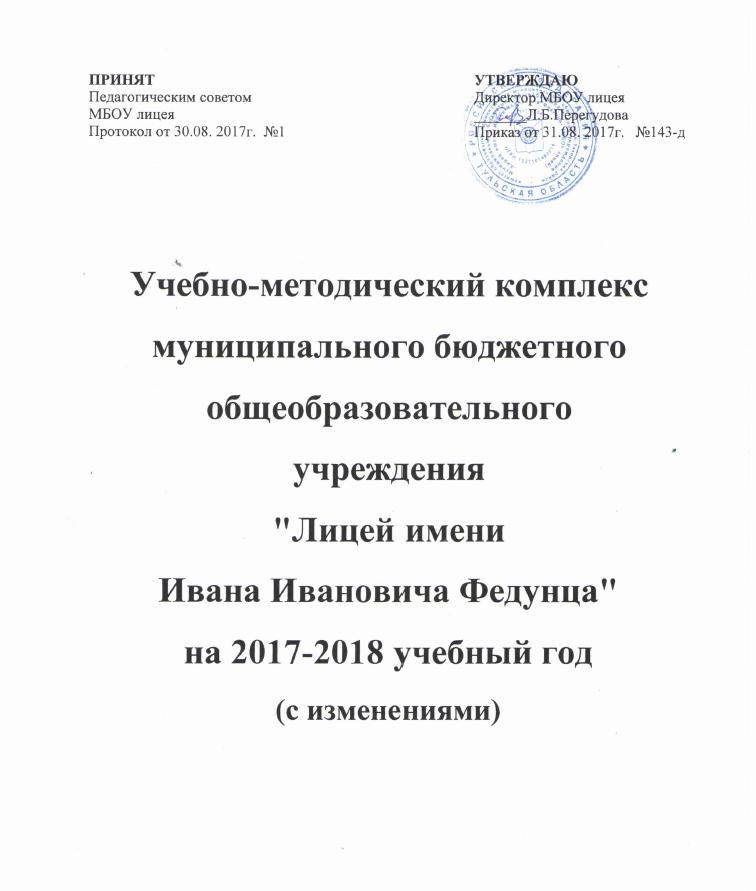 I СТУПЕНЬII СТУПЕНЬIII СТУПЕНЬклассыпредметпрограммаучебники1А1БОбучение грамотеРабочая программа составлена на основе Федерального государственного образовательного стандарта начального общего образования и программы «Русский язык» 1 - 4 классы. Авторы: Л.Ф.Климанова, Т.В.Бабушкина. М.: Просвещение, 2015гУтверждена на педсовете 30.08.2016г протокол №11. Л.Ф. Климанова, С.Г. Макеева. Азбука. Учебник. 1 класс в 2-х частях. М.: «Просвещение», 2013г1А1БРусский языкРабочая программа составлена на основе Федерального государственного образовательного стандарта начального общего образования и программы «Русский язык» 1 - 4 классы. Авторы: Л.Ф.Климанова, Т.В.Бабушкина. М.: Просвещение, 2015гУтверждена на педсовете 30.08.2016г протокол №11. Л.Ф. Климанова; С.Г. Макеева. Русский язык. 1 класс (1-4). М.: Просвещение, 2013г1А1БЛитературное чтениеРабочая программа разработана на основе Федерального государственного образовательного стандарта начального общего образования и программы «Литературное чтение» 1-4 классы. Авторы: Л.Ф. Климанова,  М.В. Бойкина. М.: Просвещение, 2015гУтверждена на педсовете 30.08.2016г протокол №11.Литературное чтение. Учебник. 1 класс в 2-х частях. Составители Л.Ф. Климанова. В.Г. Горецкий, Л.А. Виноградская М.: Просвещение,2012г1А1БМатематикаРабочая программа разработана на основе Федерального государственного образовательного стандарта начального общего образования и программы «Математика» 1-4 классы. Автор: Л.Г. Петерсон. М.: Просвещение, 2015гУтверждена на педсовете 30.08.2016г протокол №11. Г.В. Дорофеев, Т.Н. Миракова, Т.Б. Бука. Математика. Учебник. 1 класс в 2-х  частях. М.:Просвещение,2017г. 1А1БОкружающий мирРабочая программа составлена на основе Федерального государственного образовательного стандарта начального общего образования и программы «Окружающий мир» 1- 4 классы.Авторы: А.А.Плешаков, М.Ю. Новицкая. М.: Просвещение, 2015гУтверждена на педсовете 30.08.2016г протокол №11.Плешаков А.А., Новицкая М.Ю. Окружающий мир. Учебник. 1 класс в 2-х частях. М.: Просвещение, 2013г1А1БТехнологияРабочая программа составлена на основе Федерального государственного образовательного стандарта начального общего образования и программы «Технология» 1- 4 классы.Авторы: Н.И. Роговцева, С.В. Анащенкова.  М.: Просвещение, 2015гУтверждена на педсовете 30.08.2016г протокол №11.Роговцева Н.И., Богданова Н.В., Фрейтаг И.П. Технология. Учебник 1 класс М.: Просвещение, 2013г1А1БИзобразительное искусствоРабочая программа составлена на основе Федерального государственного образовательного стандарта начального общего образования и программы «Изобразительное искусство» 1- 4 классы. Авторы: Т.Я. Шпикалова. М.: Просвещение, 2015гУтверждена на педсовете 30.08.2016г протокол №11. Т.Я. Шпикалова. Изобразительное искусство. Учебник для 1 класса. М.: Просвещение, 2013г1А1БМузыкаРабочая программа по музыке для 1-4 классов составлена на основе Федерального государственного образовательного стандарта начального общего образования по музыке и примерной основной образовательной программы начального общего образования, 2015г., программы «Музыка. 1-4 Классы» - Е.Д.Критской, Г. П.Сергеевой, Т.С. Шмагиной  М.: Просвещение, 2015гУтверждена на педсовете 30.08.2016г протокол №11. Е.Д. Критская, Г.П. Сергеева, Т.С. Шмагина. Музыка. Учебник 1 класс М.: Просвещение, 2013г1А1БФизическая культураРабочая программа составлена на основе ФГОС НОО (утв.  приказом Минобразования России от 05.03.2004 № 1089), авторской программой   1–4 классы» А.П.Матвеев, (М: «Просвещение», 2013), авторской программой по хореографии для общеобразовательных школ: (программа «Ритмика и танец» 1-8 классы, утвержденная Министерством образования 06.03.2001г.); программой  «Хореография и ритмика» 1-7 классы Щербаковой Н.Н.,  Примерной программой по физической культуре и рабочей программой «Физическая культура. 1–4 классы» и  программой  развития МБОУ лицея. Утверждена на педсовете 30.08.2016г протокол №11. А.П. Матвеев. Физическая культура. Учебник 1 класс М.: Просвещение,  2013г2А2БРусский языкРабочая программа составлена на основе Федерального государственного образовательного стандарта начального общего образования и программы «Русский язык» 1- 4 классы. Авторы: Л.Ф.Климанова, Т.В.Бабушкина. М.: Просвещение, 2011гУтверждена на педсовете 30.08.2016г протокол №11. Л.Ф. Климанова; С.Г. Макеева. Русский язык. Учебник  2 класс в 2-х  частях.  М.: Просвещение, 2013г2А2БЛитературное чтениеРабочая программа разработана на основе Федерального государственного образовательного стандарта начального общего образования и программы «Литературное чтение» 1-4 классы. Авторы: Л.Ф. Климанова,  М.В. Бойкина М.: Просвещение, 2015гУтверждена на педсовете 30.08.2016г протокол №11.Литературное чтение. Учебник. 2 класс в 2-х частях.  Составители Л.Ф. Климанова. В.Г. Горецкий, Л.А. Виноградская М.: Просвещение,2012г2А2БИностранный язык (английский)Рабочая программа по английскому языку для 2-4 классов, составленная на основе примерной программы по английскому языку к ФГОС и программы «Английский язык для 2-4 классов».   Авторы: Кауфман К.И., Кауфман М.Ю.  Обнинск: Титул, 2009г. Утверждена на педсовете 30.08.2016г протокол №1Английский язык. 2 классв 2-х  частях. К.И. Кауфман, М.Ю. Кауфман.  Издательство Титул, 2013г2А2БМатематикаРабочая программа разработана на основе Федерального государственного образовательного стандарта начального общего образования и программы «Математика» 1-4 классы. Автор: Л.Г. Петерсон. М.: Просвещение, 2015гУтверждена на педсовете 30.08.2016г протокол №11.Л.Г.Петерсон. Математика. Учебник. 2 класс в 3-х частях. М.: Просвещение, 2014г 2А2БОкружающий мирРабочая программа составлена на основе Федерального государственного образовательного стандарта начального общего образования и программы «Окружающий мир» 1- 4 классы. Авторы: А.А.Плешаков, М.Ю. Новицкая М.: Просвещение, 2015гУтверждена на педсовете 30.08.2016г протокол №11.Плешаков А.А., Новицкая М.Ю. Окружающий мир.Учебник. 2 класс в 2-х частях. М.: Просвещение, 2012г2А2БТехнологияРабочая программа составлена на основе Федерального государственного образовательного стандарта начального общего образования и программы «Технология» 1- 4 классы. Авторы: Н.И. Роговцева, С.В. Анащенкова.  М.: Просвещение, 2015гУтверждена на педсовете 30.08.2016г протокол №11.Роговцева Н.И., Богданова Н.В., Фрейтаг И.П. Технология Учебник 2 класс М.: Просвещение, 2013г2А2БИзобразительное искусствоРабочая программа составлена на основе Федерального государственного образовательного стандарта начального общего образования и программы «Изобразительное искусство» 1-4 классы. Авторы: Т.Я. Шпикалова. М.: Просвещение, 2015гУтверждена на педсовете 30.08.2016г протокол №11. Т.Я. Шпикалова. Изобразительное искусство. Учебник для 2 класса. М.: Просвещение, 2013г2А2БМузыкаРабочая программа по музыке для 1-4 классов составлена на основе Федерального государственного образовательного стандарта начального общего образования по музыке и примерной основной образовательной программы начального общего образования, 2015г., программы «Музыка. 1-4 Классы» - Е.Д.Критской, Г. П.Сергеевой, Т.С. Шмагиной  М.: Просвещение, 2015гУтверждена на педсовете 30.08.2016г протокол №11. Е.Д. Критская, Г.П. Сергеева, Т.С. Шмагина. Музыка. Учебник 2 класс М.: Просвещение, 2013г2А2БФизическая культураРабочая программа составлена на основе ФГОС НОО (утв.  приказом Минобразования России от 05.03.2004 № 1089), авторской программой   1–4 классы» А.П.Матвеев, (М.: «Просвещение», 2013), авторской программой по хореографии для общеобразовательных школ: (программа «Ритмика и танец» 1-8 классы, утвержденная Министерством образования 06.03.2001г.); программой  «Хореография и ритмика» 1-7 классы Щербаковой Н.Н.,  Примерной программой по физической культуре и рабочей программой «Физическая культура. 1–4 классы» и  программой  развития МБОУ лицея. Утверждена на педсовете 30.08.2016г протокол №11. А.П. Матвеев. Физическая культура. Учебник 2 класс М.: Просвещение, 2013г3А3БРусский языкРабочая программа составлена на основе Федерального государственного образовательного стандарта начального общего образования и программы «Русский язык» 1-4 классы. Авторы: Л.Ф.Климанова, Т.В. Бабушкина. М.: Просвещение, 2015гУтверждена на педсовете 30.08.2016г протокол №11. Л.Ф. Климанова; С.Г. Макеева. Русский язык. 3 класс в 2-х  частях. М.: Просвещение, 2013г3А3БЛитературное чтениеРабочая программа разработана на основе Федерального государственного образовательного стандарта начального общего образования и программы «Литературное чтение» 1-4 классы. Авторы: Л.Ф. Климанова,  М.В. Бойкина. М.: Просвещение, 2011гУтверждена на педсовете 30.08.2016г протокол №11.Литературное чтение. Учебник. 3 класс в 2-х частях. Составители Л.Ф. Климанова. В.Г. Горецкий, Л.А. Виноградская         М.: Просвещение, 2012 г3А3БИностранный язык (английский)Рабочая программа по английскому языку для 2-4 классов, составленная на основе примерной программы по английскому языку к ФГОС и программы «Английский язык для 2-4 классов».   Авторы: Кауфман К.И., Кауфман М.Ю.  Обнинск: Титул, 2009г. Утверждена на педсовете 30.08.2016г протокол №1Английский язык. 3 классв 2-х  частях. К.И. Кауфман, М.Ю. Кауфман.  Издательство Титул, 2013г3А3БМатематикаРабочая программа разработана на основе Федерального государственного образовательного стандарта начального общего образования и программы «Математика» 1-4 классы. Автор: Л.Г. Петерсон. М.: Просвещение, 2015гУтверждена на педсовете 30.08.2016г протокол №11.Л.Г.Петерсон. Математика. Учебник. 3 класс в 3-х частях. М.: Просвещение, 2014г 3А3БОкружающий мирРабочая программа составлена на основе Федерального государственного образовательного стандарта начального общего образования и программы «Окружающий мир» 1-4 классы. Авторы: А.А.Плешаков, М.Ю. Новицкая М.: Просвещение, 2015гУтверждена на педсовете 30.08.2016г протокол №11.Плешаков А.А., Новицкая М.Ю. Окружающий мир. Учебник. 3 класс в 2-х частях. М.: Просвещение, 2013г3А3БТехнологияРабочая программа составлена на основе Федерального государственного образовательного стандарта начального общего образования и программы «Технология» 1-4 классы. Авторы: Н.И. Роговцева, С.В. Анащенкова.  М.: Просвещение, 2015гУтверждена на педсовете 30.08.2016г протокол №11.Роговцева Н.И., Богданова Н.В., Фрейтаг И.П. Технология. Учебник 3 класс М.: Просвещение, 2013г3А3БИзобразительное искусствоРабочая программа составлена на основе Федерального государственного образовательного стандарта начального общего образования и программы «Изобразительное искусство» 1-4 классы. Авторы: Т.Я.Шпикалова. М.: Просвещение, 2015гУтверждена на педсовете 30.08.2016г протокол №11. Т.Я. Шпикалова.  Изобразительное искусство. Учебник для 3 класса. М.: Просвещение, 2013г3А3БМузыкаРабочая программа по музыке для 1-4 классов составлена на основе Федерального государственного образовательного стандарта начального общего образования по музыке и примерной основной образовательной программы начального общего образования, 2015г., программы «Музыка. 1-4 Классы» - Е.Д. Критской, Г.П.Сергеевой, Т.С. Шмагиной.М.: Просвещение, 2015гУтверждена на педсовете 30.08.2016г протокол №11. Е.Д. Критская, Г.П. Сергеева, Т.С. Шмагина. Музыка. Учебник 3 класс М.: Просвещение, 2013г3А3БФизическая культураРабочая программа составлена на основе ФГОС НОО (утв.  приказом Минобразования России от 05.03.2004 № 1089), авторской программой   1–4 классы» А.П.Матвеев, (М.: «Просвещение», 2013г), авторской программой по хореографии для общеобразовательных школ: (программа «Ритмика и танец» 1-8 классы, утвержденная Министерством образования 06.03.2001г.); программой  «Хореография и ритмика» 1-7 классы Щербаковой Н.Н.,  Примерной программой по физической культуре и рабочей программой «Физическая культура. 1–4 классы» и  программой  развития МБОУ лицея. Утверждена на педсовете 30.08.2016г протокол №11. А.П. Матвеев. Физическая культура. Учебник 3-4 класс М.: Просвещение, 2013г4А4Б Русский языкРабочая программа составлена на основе Федерального государственного образовательного стандарта начального общего образования и программы «Русский язык» 1-4 классы. Авторы: Л.Ф.Климанова, Т.В.Бабушкина. М.: Просвещение, 2015гУтверждена на педсовете 30.08.2016г протокол №11. Л.Ф. Климанова; С.Г. Макеева. Русский язык. 4 класс в 2-х частях. М.: Просвещение, 2013г4А4БЛитературное чтениеРабочая программа разработана на основе Федерального государственного образовательного стандарта начального общего образования и программы «Литературное чтение» 1-4 классы.Авторы: Л.Ф. Климанова,  М.В. Бойкина. М.: Просвещение, 2015гУтверждена на педсовете 30.08.2016г протокол №11.Литературное чтение. Учебник. 4 класс в 2-х частях. Составители Л.Ф. Климанова. В.Г. Горецкий, Л.А. Виноградская М.: Просвещение,2013г4А4БОсновы светской этикиРабочая программа разработана на основе Федерального государственного образовательного стандарта и примерной программы комплексного учебного курса «Основы духовно-нравственной культуры народов России. Основы религиозных культур и светской этики»,  рекомендованной  МО РФ 2010 г.  и авторской  программы Данилюка А. Я. «Основы религиозных культур и светской этики» – М..: Просвещение, 2014г.Утверждена на педсовете 30.08.2016г протокол №1А.Я. Данилюк Основы духовно-нравственной культуры народов России. Основы светской этики. Учебник 4 – 5 классы. -  М.: Просвещение,2014г4А4БИностранный язык (английский)Рабочая программа по английскому языку для 2-4 классов, составленная на основе примерной программы по английскому языку к ФГОС и программы «Английский язык для 2-4 классов».   Авторы: Кауфман  К.И., Кауфман М.Ю.  Обнинск: Титул, 2009г. Утверждена на педсовете 30.08.2016г протокол №1Английский язык. 4 класс в 2-х частях. К.И. Кауфман, М.Ю. Кауфман.  Издательство Титул, 2013г4А4БМатематикаРабочая программа разработана на основе Федерального государственного образовательного стандарта начального общего образования и программы «Математика» 1-4 классы. Автор: Л.Г. Петерсон. М.: Просвещение, 2015гУтверждена на педсовете 30.08.2016г протокол №11.Л.Г.Петерсон. Математика.  Учебник. 4 класс в 3-х частях. М.: Просвещение, 2013г 4А4БОкружающий мирРабочая программа составлена на основе Федерального государственного образовательного стандарта начального общего образования и программы «Окружающий мир» 1- 4 классы. Авторы: А.А.Плешаков, М.Ю. Новицкая М.: Просвещение, 2015гУтверждена на педсовете 30.08.2016г протокол №11.Плешаков А.А., Новицкая М.Ю. Окружающий мир. Учебник. 4 класс в 2-х частях. М.: Просвещение, 2013г4А4БТехнологияРабочая программа составлена на основе Федерального государственного образовательного стандарта начального общего образования и программы «Технология» 1-4 классы. Авторы: Н.И. Роговцева, С.В. Анащенкова. М.: Просвещение, 2015гУтверждена на педсовете 30.08.2016г протокол №11.Роговцева Н.И., Богданова Н.В., Фрейтаг И.П. Технология. Учебник 4 класс М.: Просвещение, 2013г4А4БИзобразительное искусствоРабочая программа составлена на основе Федерального государственного образовательного стандарта начального общего образования и программы «Изобразительное искусство» 1- 4 классы. Авторы: Т.Я. Шпикалова. М.: Просвещение, 2015гУтверждена на педсовете 30.08.2016г протокол №11. Т.Я. Шпикалова. Изобразительное искусство. Учебник для 4 класса. М.: Просвещение, 2013г4А4БМузыкаРабочая программа по музыке для 1-4 классов составлена на основе Федерального государственного образовательного стандарта начального общего образования по музыке и примерной основной образовательной программы начального общего образования, 2015г., программы «Музыка. 1-4 Классы» - Е.Д.Критской, Г. П.Сергеевой, Т.С. Шмагиной  М.: Просвещение, 2015гУтверждена на педсовете 30.08.2016г протокол №11. Е.Д. Критская, Г.П. Сергеева, Т.С. Шмагина. Музыка. Учебник 4 класс М.: Просвещение, 2013г4А4БФизическая культураРабочая программа составлена на основе ФГОС НОО (утв. приказом Минобразования России от 05.03.2004 № 1089), авторской программой 1–4 классы» А.П.Матвеев, (М.: Просвещение, 2013г), авторской программой по хореографии для общеобразовательных школ: (программа «Ритмика и танец» 1-8 классы, утвержденная Министерством образования 06.03.2001г.); программой  «Хореография и ритмика» 1-7 классы Щербаковой Н.Н.,  Примерной программой по физической культуре и рабочей программой «Физическая культура. 1–4 классы» и  программой  развития МБОУ лицея. Утверждена на педсовете 30.08.2016г протокол №11. А.П. Матвеев. Физическая культура. Учебник 3-4 класс М.: Просвещение, 2013гклассыпредметпрограммаучебники5А5БРусский языкРабочая программа составлена на основе примерной программы по русскому языку к ФГОС основного общего образования и   авторской программы «Русский язык» для 5-9 классов.   Авторы: Баранов М.Т., Ладыженская Т.А.  М.: Просвещение,  2014г. Утверждена на педсовете 30.08.2016гпротокол №1Русский язык.  5 класс в 2-х частях. Баранов М.Т., Ладыженская Т.А.   М.: Просвещение, 2013г5А5БЛитератураРабочая программа составлена на основе примерной программы по литературе к ФГОС основного общего образования и   авторской программы «Литература», 5-11 классы.  Авторы:  Коровина В.Я. М.: Просвещение, 2014г. Утверждена на педсовете 30.08.2016г протокол №1Учебник-хрестоматия  по литературе. 5 класс в 2-х частях. Коровина В.Я., Журавлёв В.П., Коровин В.И. М.: Просвещение, 2013г5А5БИностранный (английский) языкРабочая программа по английскому языку для 5- 6 классов, составленная на основе примерной программы по английскому языку к ФГОС и программы «Английский язык для 5-9 классов».   Авторы: Кауфман К.И., Кауфман М.Ю.  Обнинск: Титул, 2009г. Утверждена на педсовете 30.08.2016г протокол №1Английский язык. 5 класс. К.И. Кауфман, М.Ю. Кауфман.  Издательство Титул, 2013г5А5БИностранный (немецкий) языкРабочая программа составлена на основе примерной программы основного общего образования по иностранным языкам 5-9 классы/ М.: Просвещение, 2010г; авторской программы Аверина М.М. "Рабочие программы к предметной линии "Горизонты» для учащихся 5-9 классов общеобразовательных учреждений - М.: Просвещение, 2012гУтверждена на педсовете 30.08.2016г протокол №1Горизонты  Немецкий язык  Второй иностранный язык, 5 класс. Аверин М.М. М.: Просвещение, 2016г5А5БМатематика Рабочая программа по математике для  5-6 классов составлена на основе программы по математике к ФГОС для 5-6 классов общеобразовательных учреждений. Математика: программы: 5–9 классы / А.Г. Мерзляк, В.Б. Полонский, М.С. Якир, Е.В. Буцко. — М.: Вентана-Граф, 2015; примерной основной образовательной программы Основного Общего Образования, одобрена решением федерального учебно-методического объединения по общему образованию (протокол от 8 апреля 2015 г. № 1/15).Утверждена на педсовете 30.08.2017 г протокол №1Математика. 5 класс: учебник для общеобразовательных учреждений/ А.Г. Мерзляк, В.Г. Полонский,  М.С. Якир. – М.: Просвещение, 2017г5А5БИсторияРабочая программа составлена на основе примерной программы по истории  к  ФГОС основного общего образования и авторской программы «Всеобщая история» 5-9 классы.   Авторы:  Вигасин А.А., Сороко-Цюпа А.О. М.: Просвещение, 2011г. Утверждена на педсовете 30.08.2016гпротокол №1История Древнего мира 5 класс. Вигасин А.А., Годер Г.И., Свенцицкая И.А. М.: Просвещение, 2013г5А5БОбществознаниеРабочая программа составлена на основе примерной программы по обществознанию к  ФГОС основного общего образования и авторской программы (Л.Н.Боголюбов и др.) М.: Просвещение, 2013г. Утверждена на педсовете 30.08.2016г протокол №1Обществознание 5 класс. Под редакцией Л.Н. Боголюбова, Л.Ф. Ивановой М.: Просвещение, 2015г5А5БГеографияРабочая программа по географии 5-6 класс составлена на основе примерной программы  к ФГОС основного общего образования и авторской программы, основной образовательной программы основного общего образования ОУ, примерной программы основного общего образования по географии с учетом авторской программы ООО по географии. 5-9 классы. Авторы И.И. Баринова, В.П. Дронов, И.В. Душина, В.И. Сиротин.Примерная основная образовательная программа ОУ. Основная школа / [сост. Е. С. Савинов]. — М.: Просвещение, 2011г Утверждена на педсовете 30.08.2016г протокол №1География. Начальный курс. 5 класс. Баринова И.И., Плешаков А.А., Сонин Н.И.    М.: Дрофа, 2015г 5А5ББиологияРабочая программа по биологии 5-6 класс составлена на основе примерной программы ООО по биологии 5-9 классы: проект.- 2-е изд. перераб. - М.: Просвещение, 2011г; программы «Программа основного общего образования. Биология. 5-9 классы»   авторского коллектива: В.В. Пасечник, В.В. Латюшин,  Г.Г.Швецов (Рабочие программы. Биология. 5 – 9 классы: учебно-методическое пособие / сост. Г.М. Пальдяева.– 2-е изд., стереотип. – М.: Дрофа, 2013г). Утверждена на педсовете 30.08.2016г протокол №1В.В. Пасечник. Биология. Бактерии, грибы, растения. М.: Дрофа, 2015г5А5БИнформатика и ИКТРабочая программа основного общего образования по информатике и ИКТ составлена в соответствии с требованиями ФГОС основного общего образования; примерной основной образовательной программы основного общего образования; авторской программы к линии учебников для 5-6, 7-9 классов (Босова Л. Л., Босова А. Ю.; М.: БИНОМ.Лаборатория знаний, 2013г).  Утверждена на педсовете 30.08.2016г. протокол № 1Информатика. 5 класс. Босова Л.Л.  М.: БИНОМ,  Лаборатория знаний, 2013г5А5БИзобразительное искусствоРабочая программа создана в соответствии с требованиями Федерального государственного образовательного стандарта основного общего образования второго поколения (ФГОС). Рабочая программа по курсу «Изобразительное искусство» разработана на основе Концепции духовно-нравственного развития и воспитания личности гражданина России, на основе примерных программ по ИЗО «Просвещение» 2011г., программы «Изобразительное искусство и художественный труд» авторского коллектива под руководством Б. М. Неменского (5-9 классы), пособия для учителей общеобразовательных учреждений (Б.М. Неменский, Л.А. Неменская, Н.А. Горяева, А.С. Питерских). – М.: Просвещение, 2011г. Рабочая программа составлена с учетом Базисного плана общеобразовательных учреждений Российской Федерации, утвержденного приказом Минобразования РФ. Утверждена на педсовете 30.08.2016г. протокол № 1Горяева Н.А., Островский О.В. Изобразительное искусство. 5 класс. М.: Просвещение, 2013г5А5БМузыкаРабочая программа по музыке для основной  школы составлена на основе федерального государственного образовательного стандарта основного  образования по музыке;  примерной основной образовательной программы основного общего образования по музыке (протокол от 8 апреля 2015 г. № 1/15);   программы «Музыка. 5-9 классы» - Е.Д. Критской, Г.П.Сергеевой (Издательство «Просвещение», 2010г)Утверждена на педсовете 30.08.2016г. протокол №1Сергеева Г.П., Критская Е.Д. Музыка. 5 класс. М.: Просвещение, 2013г5А5БФизическая культураРабочая программа разработана на основе комплексной программы общеобразовательных учреждений физического воспитания учащихся 5 класса под общей редакцией А.П. Матвеева и примерной программы по учебным предметам стандарты второго поколения «Физическая культура»М.: Просвещение, 2013г. Утверждена на педсовете 30.08.2016г. протокол №1.Физическая культура. 5класс. Матвеев А.. П.  М.: Просвещение, 2013г5А5БОБЖРабочая  программа по  ОБЖ для  5-9 классов, составленная  на основе  примерной программы  к  ФГОС основного общего образования  по ОБЖ на базовом  уровне  и  авторской программы А.Т. Смирнова, Б.О. Хренникова М.: Просвещение, 2013г.  Утверждена на педсовете 30.08.2016г. протокол №1.Основы безопасности жизнедеятельности.  5 класс.  Смирнов А.Т., Хренников Б.О. М.: Просвещение, 2013г5А5БТехнология Рабочая программа «Технология.  5-8 классы»  для неделимых классов составлена на основе  образовательной программы основного общего образования по технологии и  программы «Технология» 5-8(8+)9 классов.  Авторы: Казакевич В.М., Пичугина Г.В., Семенова Г.Ю.М.: Вентана - Граф, 2015 г. Утверждена на педсовете 30.08.2016г. протокол №1.Технология. 5 класс. Симоненко В.Д., Самородский П.С. М.: Вентана - Граф, 2013г6Русский языкРабочая программа составлена на основе примерной программы по русскому языку к ФГОС основного общего образования и   авторской программы «Русский язык» для 5-9 классов. Авторы: Баранов М.Т., Ладыженская Т.А.   М.: Просвещение,  2014г.Утверждена на педсовете 30.08.2016г. протокол №1.Русский язык. 6 класс в 2-х частях. Баранов М.Т., Ладыженская Т.А.  М.: Просвещение, 2014г6ЛитератураРабочая программа составлена на основе примерной программы по литературе к ФГОС основного общего образования и   авторской программы «Литература», 5-11 классы.   Автор:  Коровина В.Я.  М.: Просвещение, 2014г.Утверждена на педсовете 30.08.2016г. протокол №1Литература. 6 класс в 2-х частях. Коровина В.Я., Полухина В.П. М.: Просвещение, 2014г6Иностранный (английский) языкРабочая программа по английскому языку для 5-6 классов, составленная на основе примерной программы по английскому языку к ФГОС и программы «Английский язык для 5-9 классов».   Авторы: Кауфман К.И., Кауфман М.Ю.  Обнинск: Титул, 2009г. Утверждена на педсовете 30.08.2016гпротокол №1Английский язык. 6 класс. К.И. Кауфман, М.Ю. Кауфман. Издательство Титул, 2015г6Иностранный (немецкий) языкРабочая программа составлена на основе примерной программы основного общего образования по иностранным языкам 5-9 классы/ М.: Просвещение, 2010г; авторской программы Аверина М.М. "Рабочие программы к предметной линии "Горизонты» для учащихся 5-9 классов общеобразовательных учреждений - М.: Просвещение, 2012гУтверждена на педсовете 30.08.2016гпротокол №1Горизонты Немецкий язык Второй иностранный язык, 6 классАверин М.М.М.: Просвещение, 2017г6МатематикаРабочая программа по математике для  5-6 классов составлена на основе примерной программы основного общего образования по математике к ФГОС /Примерные программы по учебным предметам. Математика. 5-9 классы. 2-ое издание – М.: Просвещение, 2010г; сборника рабочих программ по математике для 5-6 классов  /Математика. Сборник рабочих программ. 5-6 классы: пособие для учителей ОУ. Составитель  Т.А. Бурмистрова. 2-ое изд., доп. – М.: Просвещение, 2012г.  Утверждена на педсовете 30.08.2016г протокол №1Математика. 6 класс. Виленкин Н. Я, Жохов В.И., Чесноков А.С. и др. М.: Мнемозина, 2013г 6Информатика и ИКТРабочая программа основного общего образования по информатике и ИКТ составлена в соответствии с требованиями ФГОС основного общего образования; примерной основной образовательной программы основного общего образования; авторской программы к линии учебников для 5-6, 7-9 классов (Босова Л. Л., Босова А. Ю.; М.: БИНОМ.Лаборатория знаний, 2013г.)  Утверждена на педсовете 30.08.2016г. протокол № 1Информатика.  6 класс. Босова Л.Л.  М.: БИНОМ,  Лаборатория знаний, 2013г6Всеобщая историяРабочая программа по истории   составлена на основе примерной программы по  истории для 5-9 классов к ФГОС основного общего образования и  программы ОУ: «История средних веков» 6 класс.   Авторы:  Агибалова Е.В., Донской Г.М.    М.: Просвещение, 2009г.Утверждена на педсовете 30.08.2016г. протокол №1Всеобщая история. История средних веков, 6 класс. Агибалова Е.В., Донской Г.М. М.: Просвещение, 2013г6История РоссииРабочая программа составлена на основе примерной программы по истории  к  ФГОС основного общего образования и авторской программы «Всеобщая история» 5-9 классы.   Авторы:  Вигасин А.А., Сороко-Цюпа А.О. М.: Просвещение, 2011г. Утверждена на педсовете 30.08.2016г протокол №1История России. 6 класс в 2-х частях. Арсентьев Н.М., Данилов А.А., Стефанович П.С. М.: Просвещение, 2016г6ОбществознаниеРабочая программа составлена на основе примерной программы по обществознанию к  ФГОС основного общего образования и авторской программы (Л.Н. Боголюбов и др.) М.: Просвещение, 2013. Утверждена на педсовете 30.08.2016г протокол №1Обществознание. 6 класс. Боголюбов Л.Н.  М.: Просвещение, 2013г6ГеографияРабочая программа по географии 5-6 класс составлена на основе примерной программы  к ФГОС основного общего образования и авторской программы, основной образовательной программы основного общего образования ОУ, примерной программы основного общего образования по географии с учетом авторской программы ООО по географии. 5-9 классы. Авторы И.И. Баринова, В.П. Дронов, И.В. Душина, В.И. Сиротин.Примерная основная образовательная программа ОУ. Основная школа / [сост. Е. С. Савинов]. — М.: Просвещение, 2011г Утверждена на педсовете 30.08.2016г протокол №1Начальный курс географии. 6 класс.  Герасимова Т.П., Неклюкова Н.П. М.:  Дрофа, 2015г6БиологияРабочая программа по биологии 5-6 класс составлена на основе примерной программы ООО по биологии 5-9 классы: проект.- 2-е изд. перераб. - М.: Просвещение, 2011г.; программы «Программа основного общего образования. Биология. 5-9 классы»   авторского коллектива: В.В. Пасечник, В.В. Латюшин,  Г.Г. Швецов (Рабочие программы. Биология. 5 – 9 классы: учебно-методическое пособие / сост. Г.М. Пальдяева.– 2-е изд., стереотип. – М.: Дрофа, 2013г.). Утверждена на педсовете 30.08.2016г протокол №1Биология. Бактерии. Грибы. Растения  6 класс. Пасечник В.В. М.: Дрофа,  2016г6МузыкаРабочая программа по музыке для основной  школы составлена на основе федерального государственного образовательного стандарта основного  образования по музыке;  примерной основной образовательной программы основного общего образования по музыке (протокол от 8 апреля 2015 г. № 1/15);   программы «Музыка. 5-9 классы» - Е.Д. Критской, Г.П.Сергеевой (Издательство  «Просвещение», 2010г)Утверждена на педсовете 30.08.2016г. протокол №1Сергеева Г.П., Критская Е.Д. Музыка. 6 класс. М.: Просвещение, 2013г6ИЗОРабочая программа создана в соответствии с требованиями ФГОС основного общего образования второго поколения Рабочая программа по курсу «Изобразительное искусство» разработана на основе Концепции духовно-нравственного развития и воспитания личности гражданина России, на основе примерных программ по ИЗО «Просвещение» 2011г., программы «Изобразительное искусство и художественный труд» авторского коллектива под руководством Б. М. Неменского (5-9 классы), пособия для учителей общеобразовательных учреждений (Б.М. Неменский, Л.А. Неменская, Н.А. Горяева А.С. Питерских). – М.: Просвещение, 2011г. Рабочая программа составлена с учетом Базисного плана общеобразовательных учреждений Российской Федерации, утвержденного приказом Минобразования РФ. Утверждена на педсовете г. протокол № 1Неменский Л.А. Изобразительное искусство. М.: Просвещение, 2013г6Физическая культураРабочая программа по физической культуре для 5-9 классов, составленная на основе примерной программы по физической культуре  к ФГОС и программы «Физическая  культура 1-11 класс»    Авторы: Матвеев А.П.     М.: Просвещение, 2008г.  Утверждена на педсовете 30.08.2016г. протокол № 1Матвеев А.П. Физическая культура 6-7 классы. М.: Просвещение, 2013г6ОБЖРабочая  программа  по  ОБЖ для 5-9 классов,  составленная на основе  примерной программы  к  ФГОС основного общего образования  по ОБЖ на базовом уровне и  программы  « Основы безопасности жизнедеятельности. 1-11 классы», под редакцией Смирнова  А.Т.  М.: Просвещение, 2007г.  Утверждена на педсовете 30.08.2016г. протокол № 1Основы безопасности  жизнедеятельности.6 класс.  Смирнов А.Т., Хренников Б.О. М.: Просвещение, 2013г.6Технология Рабочая программа «Технология.  5-8 классы»  для неделимых классов составлена на основе  образовательной программы основного общего образования по технологии и  программы «Технология» 5-8(8+)9 классов.  Авторы: Казакевич В.М., Пичугина Г.В., Семенова Г.Ю.М.: Вентана-Граф, 2015г. Утверждена на педсовете 30.08.2016г. протокол № 1Технология. 6 класс. Симоненко В.Д., Самородский П.С. М.: Вентана - Граф, 2013г7А7БРусский языкРабочая программа составлена на основе примерной программы по русскому языку к ФГОС основного общего образования и   авторской программы «Русский язык» для 5-9 классов. Авторы: Баранов М.Т., Ладыженская Т.А.   М.: Просвещение,  2014г.Утверждена на педсовете 30.08.2016г. протокол №1Русский язык. 7 класс. Баранов М.Т., Ладыженская Т.А.   М.: Просвещение, 2016г7А7БЛитератураРабочая программа составлена на основе примерной программы по литературе к ФГОС основного общего образования и   авторской программы «Литература», 5-11 классы.   Автор:  Коровина В.Я.  М.: Просвещение, 2014г.Утверждена на педсовете 30.08.2016г. протокол №1.Литература 7 класс в 2-х частях. Коровина В.Я., Журавлёв В.П., Коровин В.И. М.: Просвещение, 2016г7А7БИностранный (английский) языкРабочая программа по английскому языку для 7-9  классов, составленная на основе примерной программы по английскому языку к ФГОС и программы «Английский язык для 5-9 классов».   Авторы: Кауфман К.И., Кауфман М.Ю.  Обнинск: Титул, 2009г. Утверждена на педсовете 30.08.2017гпротокол №1Английский язык. 7 класс. К.И. Кауфман, М.Ю. Кауфман. Издательство Титул, 2013г.7ААлгебраРабочая программа по алгебре для 7-9 классов составлена на основе примерной программы по алгебре  к ФГОС основного общего образования и примерной программы по курсу алгебры (7 – 11 классы), с углубленным изучением математики, разработанной  А.Г.Мерзляком, В.Б.Полонским, М.С.Якиром, Е.В.Буцко. - М.: Вентана-Граф, 2017г.Утверждена  педсоветом 30.08.2017г. протокол №1Алгебра. 7 класс/углубленный курс. А.Г. Мерзляк, В.Г. Полонский,  М.С. Якир. – М.: Просвещение, 2017гМ.Л. Галицкий. Сборник задач по алгебре. 8-9 класс. М.: Просвещение, 2016г7БАлгебраРабочая программа по алгебре для 7-9 классов составлена на основе примерной программы по алгебре  к ФГОС основного общего образования и  программы по алгебре для 7-9 классов.   Автор: Макарычев Ю.Н. М.: Просвещение, 2011г. Утверждена  педсоветом 30.08.2017г. протокол №1Алгебра. 7 класс. Макарычев Ю.Н., Миндюк Н.Г. М.: Просвещение, 2013г7АГеометрияРабочая программа по геометрии для 7-9 классов составлена на основе примерной программы по геометрии  к ФГОС основного общего образования и примерной программы по геометрии.  Автор: Бутузов В.Ф. и др. М.: Просвещение, 2013г. и программы для образовательных школ, гимназий, лицеев: Математика 5-11 кл. Авторы Г.М.Кузнецова, Н.Г.Миндюк. – М.: Дрофа, 2004Утверждена  педсоветом 30.08.2017г. протокол №1   Геометрия. 7-9 классы. Атанасян Л.С., Бутузов  В.Ф., Кадомцев С.Б. и др. М.: Просвещение, 2013г7БГеометрияРабочая программа по геометрии для 7-9 классов составлена на основе примерной программы по геометрии  к ФГОС основного общего образования и программы по геометрии.  Автор: Атанасян Л.С. и др. М.: Просвещение, 2011г.  Утверждена  педсоветом 30.08.2017г. протокол №1   Геометрия. 7-9 классы. Атанасян Л.С., Бутузов  В.Ф., Кадомцев С.Б. и др. М.: Просвещение, 2013г7А7БИнформатика и ИКТРабочая программа основного общего образования по информатике и ИКТ составлена в соответствии с требованиями ФГОС основного общего образования; примерной основной образовательной программы основного общего образования; авторской программы к линии учебников для 5-6, 7-9 классов (Босова Л. Л., Босова А. Ю.; М.: БИНОМ. Лаборатория знаний, 2013г.)  Утверждена на педсовете 30.08.2016г. протокол № 1Информатика. 7 класс Угринович Н.Д. М.: Бином, 2013г7А7БВсеобщая историяРабочая программа по истории   составлена на основе примерной программы по  истории для 5-9 классов к ФГОС основного общего образования и  программы ОУ: «Новая история» 7 класс.   Авторы:  Юдовская А..Я., Баранов П.А., Ванюшкина Л.М.    М.: Просвещение, 2013г.Утверждена на педсовете 30.08.2016г. протокол №1.Всеобщая история. Новая история. 1500-1800г.г.  7 класс. Юдовская А..Я., Баранов П.А., Ванюшкина Л.М. М.: Просвещение, 2013г7А7БИстория РоссииРабочая программа составлена на основе примерной программы по истории  к  ФГОС основного общего образования и авторской программы «Всеобщая история» 5-9 классы.   Авторы:  Вигасин А.А., Сороко-Цюпа А.О. М.: Просвещение, 2011г. Утверждена на педсовете 30.08.2016г протокол №1История России. 7 класс в 2-х частях. Данилов А.А., Арсентьев Н.М., Курукин И.В. М.: Просвещение, 2016г7А7БОбществознаниеРабочая программа составлена на основе примерной программы по обществознанию к  ФГОС основного общего образования и авторской программы (Л.Н. Боголюбов и др.) М.: Просвещение, 2013. Утверждена на педсовете 30.08.2016г протокол №1Обществознание. 7 класс. Л.Н. Боголюбов, Л.Ф. ИвановаМ.: Просвещение, 2013г7А7БГеографияРабочая программа по географии 5-9 класс составлена на основе примерной программы  к ФГОС основного общего образования и авторской программы, основной образовательной программы основного общего образования ОУ, примерной программы основного общего образования по географии с учетом авторской программы ООО по географии. 5-9 классы. Авторы И.И. Баринова, В.П. Дронов, И.В. Душина, В.И. Сиротин.Примерная основная образовательная программа ОУ. Основная школа / [сост. Е. С. Савинов]. — М.: Просвещение, 2011г Утверждена на педсовете 30.08.2017г протокол №1География материков и океанов.  7 класс. Коринская В.А., Душина И.В. и др.  М.: Дрофа, 2016г7А7ББиологияРабочая программа по биологии 7 класс составлена на основе примерной программы к ФГОС ООО по биологии 5-9 классы: проект.- 2-е изд. перераб. - М.: Просвещение, 2011г.; программы «Программа основного общего образования. Биология. 5-9 классы»   авторского коллектива: В.В. Пасечник, В.В. Латюшин,  Г.Г. Швецов (Рабочие программы. Биология. 5 – 9 классы: учебно-методическое пособие / сост. Г.М. Пальдяева.– 2-е изд., стереотип. – М.: Дрофа, 2013г.). Утверждена на педсовете 30.08.2017г протокол №1Биология. Животные.  7 класс.  Латюшин В.В., Шапкин В.А. М.:  Дрофа, 2016г7А7БФизикаРабочая программа для 7-9 классов, составленная на основе примерной программы по физике к  ФГОС основногообщего образования и программы  «Физика 7-9 классы»  для ОУ Авторы: Гутник Е.М., Филонович Н.В. М.: Дрофа, 2017г. Утверждена  педсоветом 30.08.2017г. протокол №1Физика. 7 класс. Перышкин А.В., Гутник Е.М.  М.: Дрофа,  2016г. «Сборник задач по физике. 7-9 классы». Автор: Лукашик В.И. М.: Просвещение, 2013г7А7БФизическая культураРабочая программа по физической культуре для 5-9 классов, составленная на основе примерной программы по физической культуре  к ФГОС и программы «Физическая  культура 1-11 класс»    Авторы: Матвеев А.П.     М.: Просвещение, 2008г.  Утверждена на педсовете 30.08.2016г. протокол № 1Физическая культура 6-7 классы. Матвеев А.П. М.: Просвещение, 2013г7А7БМузыкаРабочая программа по музыке для основной  школы составлена на основе федерального государственного образовательного стандарта основного  образования по музыке;  примерной основной образовательной программы основного общего образования по музыке (протокол от 8 апреля 2015 г. № 1/15);   программы «Музыка. 5-9 классы» - Е.Д.Критской, Г.П.Сергеевой (Издательство  «Просвещение», 2010г)Утверждена на педсовете 30.08.2016г. протокол №1Музыка. 6 класс. Сергеева Г.П., Критская Е.Д. М.: Просвещение, 2013г7А7БИЗОРабочая программа создана в соответствии с требованиями ФГОС основного общего образования второго поколения Рабочая программа по курсу «Изобразительное искусство» разработана на основе Концепции духовно-нравственного развития и воспитания личности гражданина России, на основе примерных программ по ИЗО «Просвещение» 2011г., программы «Изобразительное искусство и художественный труд» авторского коллектива под руководством Б. М. Неменского (5-9 классы), пособия для учителей общеобразовательных учреждений (Б.М. Неменский, Л.А. Неменская, Н.А. Горяева А.С. Питерских). – М.: Просвещение, 2011г. Рабочая программа составлена с учетом Базисного плана общеобразовательных учреждений Российской Федерации, утвержденного приказом Минобразования РФ. Утверждена на педсовете г. протокол № 1Изобразительное искусство. Питерских А.С. М.: Просвещение, 2013г7А7БОБЖРабочая  программа  по  ОБЖ для 5-9 классов,  составленная на основе  примерной программы  к  ФГОС основного общего образования  по ОБЖ на базовом уровне и  программы  « Основы безопасности жизнедеятельности. 1-11 классы», под редакцией Смирнова  А.Т.  М.: Просвещение, 2007г.  Утверждена на педсовете 30.08.2016г. протокол № 1Основы безопасности  жизнедеятельности. 7 класс. Смирнов А.Т., Хренников Б.О. М.: Просвещение, 2013г 7А7БТехнология Рабочая программа «Технология.  5-8 классы»  для неделимых классов составлена на основе  образовательной программы основного общего образования по технологии и  программы «Технология» 5-8(8+)9 классов.  Авторы: Казакевич В.М., Пичугина Г.В., Семенова Г.Ю.М.: Вентана-Граф, 2015г. Утверждена на педсовете 30.08.2016г. протокол № 1Технология. 7 класс.  Симоненко В.Д. М.: Вентана-Граф,  2013г8А8БРусский языкРабочая программа составлена на основе примерной программы по русскому языку к ФКГОС основного общего образования и   авторской программы «Русский язык» для 5-9 классов.  Авторы: Баранов М.Т., Ладыженская Т.А.  М.: Просвещение,  2011г. Утверждена  педсоветом 30.08.2016г. протокол №1Русский язык. 8 класс. Тростенцова Л.А, Ладыженская Т.А.   М.: Просвещение, 2016г8А8БЛитератураРабочая программа составлена на основе примерной программы по литературе к ФКГОС основного общего образования и   авторской программы «Литература», 5-11 классы.      Автор:  Коровина В.Я.   М.: Просвещение, 2011г. Утверждена  педсоветом 30.08.2016г. протокол №1Литература 8 класс в 2-х частях. Коровина В.Я., Журавлёв В.П. М.: Просвещение, 2012г8А8БИностранный язык (английский)Рабочая  программа  по английскому языку для 5-9 классов, составленная на основе  примерной  программы по английскому языку к  ФКГОС основного общего образования. Авторы: Кауфман К.И., Кауфман М.Ю.М.: Дрофа, 2009г   Утверждена  педсоветом 30.08.2016г. протокол №1Английский язык. 8 класс. К.И. Кауфман, М.Ю. Кауфман. Издательство Титул, 2014г.8ААлгебраРабочая программа по алгебре для 7-9 классов составлена на основе примерной программы по алгебре к ФКГОС основного общего образования и  программы по алгебре для 7-9 классов. Автор: Макарычев Ю.Н., Миндюк Н.Г., Нешков К.И. М.: Дрофа, 2009г. Утверждена  педсоветом 30.08.2016г. протокол №1  Алгебра. 8 класс. Макарычев Ю.Н., Миндюк Н.Г.М.: Просвещение, 2013г8БАлгебраРабочая программа по алгебре для 7-9 классов составлена на основе примерной программы по алгебре к ФКГОС основного общего образования и  программы по алгебре для 7-9 классов. Автор: Макарычев Ю.Н., Миндюк Н.Г., Нешков К.И. М.: Дрофа, 2009г. Утверждена  педсоветом 30.08.2016г. протокол №1  Алгебра. 8 класс. Макарычев Ю.Н., Миндюк Н.Г.М.: Просвещение, 2013г8А8БГеометрияРабочая программа по геометрии для 7-9 классов составлена на основе примерной программы по геометрии  к ФКГОС основного общего образования и программы по геометрии.  Автор: Атанасян Л.С. и др. М.: Просвещение, 2009г.  Утверждена  педсоветом 30.08.2016г. протокол №1   Геометрия. 7-9 классы. Атанасян Л.С., Бутузов В.Д., Кадомцев С.Б. и др. М.: Просвещение, 2013г8А8БИнформатика и ИКТРабочая программа по информатике составлена на основе примерной программы по информатике  к ФКГОС основного общего образования и  авторской программы «Информатика и ИКТ» 7-9  классы (базовый уровень).   Автор: Угринович Н.Д. М.: Глобус, 2008г.    Утверждена  педсоветом 30.08.2016г. протокол №1Информатика. 8 класс (Базовый уровень). Угринович Н.Д. М.: Бином, 2013г8А8БВсеобщая историяРабочая программа составлена на основе примерной программы по  истории к  ФКГОС основного общего образования и    программы ОУ: «Новая история.  ХIХ в». 8 класс.  Авторы: Юдовская А.Я., Ванюшкин Л.М. М.: Просвещение, 2007г.   Утверждена  педсоветом 30.08.2016г. протокол №1Новая история. 1800-1913. 8 класс. Юдовская А..Я, Баранов П.А., Ванюшкин Л.М. М.: Просвещение, 2013г8А8БИстория РоссииРабочая программа составлена на основе примерной программы по истории к  ФКГОС основного общего образования и    программы «Россия ХIХ в». 8 класс. Авторы: Данилов А.А., Косулина Л.Г., М.: Просвещение, 2006г.   Утверждена  педсоветом 30.08.2016г. протокол №1История России. ХIХ в. 8 класс. Данилов А.А., Косулина Л.Г. М.: Просвещение, 2013г8А8БОбществознаниеРабочая программа по обществознанию 6-9 класс составлена на основе примерной программы по обществознанию к  ФКГОС основного общего образования и   программы « Обществознание  6-9 классы».      Авторы: Боголюбов Л.Н., Городецкая Н.И. и др. Утверждена  педсоветом 30.08.2016г. протокол №1Обществознание. 8 класс. Боголюбов Л.Н., Городецкая Н.И. М.: Просвещение, 2013г8А8БГеографияРабочая программа составлена на основе примерной программы по географии к  ФКГОС основного общего образования и    программы «География России» 8-9 классы. /Сборник «География. Программы для ОУ. 6-11 классы». Авторы:  Баринова И.И., Дронов В.П.   М.: Дрофа, 2010г  Утверждена  педсоветом 30.08.2016г. протокол №1География России. 8 класс. Баринова И.И.  М.: Дрофа, 2013г8А8ББиологияРабочая программа составлена на основе примерной программы по биологии к  ФКГОС основного общего образования и  программы для общеобразовательных школ, гимназий, лицеев: «Биология» 5-9 классы.    Авторы:  Пасечник В.В, Пакулова В.М., Латюшин В.В., Маш Р.Д.  М.: Дрофа, 2009г Утверждена  педсоветом 30.08.2016г. протокол №1Биология. Человек. 8 класс. Колесов Д.В., Маш Р.Д, Беляев И.Н.,  М.: Дрофа, 2013г8А8БФизикаРабочая программа для 7-9 классов, составленная на основе примерной программы по физике к  ФКГОС основногообщего образования и программы  «Физика 7-9 классы»  для ОУ Авторы: Гутник Е.М., Перышкин А.В. М.: Дрофа, 2009г. Утверждена  педсоветом 30.08.2016г. протокол №1Физика 8 класс Перышкин А.В. М.:  Дрофа, 2013г.«Сборник задач по физике. 7-9 классы».  Лукашик В.И. М.: Просвещение, 2012г.8А8БХимияРабочая программа составлена на основе примерной программы по химии к  ФКГОС основного общего образования и  программы курса химии для 8-11 классов ОУ.   Автор: Габриелян О.С.  М.: Дрофа, 2009г. Утверждена  педсоветом 30.08.2016г. протокол №1Химия.8 класс. Габриелян О.С. М.: Дрофа, 2013г8А8БИскусствоРабочая программа по искусству для 5-8 классов составлена на основе примерной программы к ФКГОС основного общего образования поИЗО и программы «Изобразительное искусство. 5-9 классы: программа для ОУ». Авторы: Сергеева Г.П., Кашекова И.Э, Критская Е.Д.   М.: Дрофа, 2010г. Утверждена  педсоветом 30.08.2016г. протокол №1Искусство. 8-9 классы. Сергеева Г.П., Кашекова И.Э, Критская Е.Д. М.: Просвещение, 2013г8А8БФизическая культураРабочая программа по физической культуре для 5-9 классов, составленная на основе примерной программы по физической культуре  к ФКГОС и программы «Физическая  культура 1-11 класс»  Авторы: Матвеев А.П.     М.: Просвещение, 2008г.  Утверждена  педсоветом 30.08.2016г. протокол №1Физическая культура 8-9 классы. Матвеев А.П. М.: Просвещение, 2013г8А8БОБЖРабочая программа составлена на основе примерной программы по ОБЖ  к  ФКГОС основного общего образования и   авторской программы курса «Основы безопасности  жизнедеятельности» 5-9 классы. Авторы:  Смирнов А.Т., Хренников Б.О., Маслов М.В и др. М.: Просвещение, 2007г.  Утверждена  педсоветом 30.08.2016г. протокол №1Основы безопасности  жизнедеятельности. 8  класс. Смирнов А.Т., Хренников Б.О. М.: Просвещение, 2013г 8А8БТехнологияРабочая программа «Технология.  5-8 классы»  для неделимых классов составлена на основе  ФКГОС основного общего образования по технологии и  авторской программы «Технология» для неделимых классов.  Авторы: Крупская Ю.В., Симоненко В.Д.    М.: Просвещение, 2009 г. Утверждена  педсоветом 30.08.2016г. протокол №1Технология. 8 класс.  Симоненко В.Д. М.: Вентана-Граф,  2013г9А9БРусский языкРабочая программа по русскому языку 5-9 класс составлена на основе примерной программы по русскому языку к ФКГОС  основного общего образования и программы по русскому для 5-9 классов. Авторы: Ладыженская Г.А.     М.: Просвещение,  2011г.Утверждена  педсоветом 30.08.2016г. протокол №1Русский язык. 9 класс. Ладыженская Г.А. и др. М.: Просвещение,  2012г.9А9БЛитератураРабочая программа составлена на основе примерной программы по литературе к ФКГОС основного общего образования и   авторской программы «Литература», 5-11 классы.   Автор:  Коровина В.Я.  М.: Просвещение, 2011г.  Утверждена  педсоветом 30.08.2016г. протокол №1Литература 9 класс в 2-х частях. Коровина В..Я., Журавлёв В.П., Збарский И.С.  М.: Просвещение, 2012г9А9БИностранный язык (английский)Рабочая  программа  по английскому языку для 5-9 классов, составленная на основе  примерной  программы по английскому языку к  ФКГОС основного общего образования      М: Дрофа, 2007    Утверждена  педсоветом 30.08.2016г. протокол №1Английский язык. 9 класс. К.И. Кауфман, М.Ю. Кауфман. Издательство Титул, 2013г.9А9БАлгебраРабочая программа по алгебре для 7-9 классов составлена на основе примерной программы по алгебре к ФКГОС основного общего образования и  программы по алгебре для 7-9 классов.   Автор: Макарычев Ю.Н. М.: Просвещение, 2009г. Утверждена  педсоветом 30.08.2016г. протокол №1Алгебра. 9 класс. Макарычев Ю.Н., Миндюк Н.Г. М.: Просвещение, 2013г9А9БГеометрияРабочая программа по геометрии для 7-9 классов составлена на основе примерной программы по геометрии  к ФКГОС основного общего образования и программы по геометрии.  Автор: Атанасян Л.С. и др. М.: Просвещение, 2009г.   Утверждена  педсоветом 30.08.2016г. протокол №1Геометрия. 7-9 классы. Атанасян Л.С., Бутузов В.Д., Кадомцев С.Б. и др. М.: Просвещение, 2013г9А9БИнформатика и ИКТРабочая программа по информатике составлена на основе примерной программы по информатике на базовом уровне  к ФКГОС основного общего образования и программы «Информатика и ИКТ» 7-9 классы (базовый уровень).  Автор: Угринович Н.Д.  М.: Глобус, 2008г. Утверждена  педсоветом 30.08.2016г. протокол №1Информатика и ИКТ. Базовый курс: учебник для 9 класса. Угринович Н.Д.  М.: БИНОМ, Лаборатория знаний, 2013г9А9БВсеобщая историяРабочая программа составлена на основе примерной программы по  истории к  ФКГОС основного общего образования и    программы ОУ: «Новейшая история зарубежных стран.  ХХ – начало ХХI в». 9 класс.  Авторы: Сороко-Цюпа А.О., Стрелова О.Ю.  М.: Просвещение, 2007г. Утверждена  педсоветом 30.08.2016г. протокол №1Новейшая история зарубежных стран. 20-начало 21в. 9 класс. Сороко-Цюпа А.О. М.: Просвещение, 2013г9А9БИстория РоссииРабочая программа составлена на основе примерной программы по истории к  ФКГОС основного общего образования и    программы «Россия в ХХ – начале ХХI в». 9 класс.Авторы: Данилов А.А., Косулина Л.Г. М.: Просвещение, 2006г.    Утверждена  педсоветом 30.08.2016г. протокол №1История России.20-начало 21в. 9 класс. Данилов А.А., КосулинаЛ.Г., Брандт М.Ю. М.: Просвещение, 2013г9А9БОбществознаниеРабочая программа по обществознанию 6-9 класс составлена на основе примерной программы по обществознанию к  ФКГОС основного общего образования и   программы « Обществознание  6-9 классы».  Авторы: Боголюбов Л.Н., Городецкая Н.И. и др.  М.: Просвещение, 2009г. Утверждена  педсоветом 30.08.2016г. протокол №1Обществознание.  9 класс. Л.Н. Боголюбов, А.И. Матвеев.  М.: Просвещение, 2013г9А9БГеографияРабочая программа составлена на основе примерной программы по географии к  ФКГОС основного общего образования и  программы «География России» 8-9 классы. /Сборник «География. Программы для ОУ. 6-11 классы».    Авторы:  Баринова И.И., Дронов В.П.  М.: Дрофа, 2010г.   Утверждена  педсоветом 30.08.2016г. протокол №1География России. Население и хозяйство. 9 класс. Дронов В.П., Ром В. Я. М.: Дрофа, 2013г9А9ББиологияРабочая программа составлена на основе примерной программы по биологии к  ФКГОС основного общего образования и  программы для общеобразовательных школ, гимназий, лицеев: «Биология» 5-9 классы. Авторы:  Пасечник В.В, Пакулова В.М., Латюшин В.В., Маш Р.Д. М.: Дрофа, 2009г.  Утверждена  педсоветом 30.08.2016г. протокол №1Биология. Введение в общую биологию.  9 класс. Каменский А.А., Криксунов Е.А., Пасечник В.В. М.: Дрофа, 2013г9А9БФизикаРабочая программа для 7-9 классов, составленная на основе примерной программы по физике к  ФКГОС основногообщего образования и программы  «Физика 7-9 классы»  для ОУ.   Авторы: Гутник Е.М., Перышкин А.В. М.: Дрофа, 2009г.  Утверждена  педсоветом 30.08.2016г. протокол №1Физика. 9 класс. Перышкин А.В., Гутник Е.М.  М.:  Дрофа, 2013г.«Сборник задач по физике. 7-9 классы». Лукашик В.И.   М.: Просвещение, 2012г9А9БХимияРабочая программа составлена на основе примерной программы по химии к  ФКГОС основного общего образования и  программы курса химии для 8-11 классов ОУ. Автор: Габриелян О.С.  М.: Дрофа, 2009г.    Утверждена  педсоветом 30.08.2016г. протокол №1Химия. 9 класс. Габриелян О.С. М.: Дрофа, 2013г9А9БИскусствоРабочая программа составлена на основе примерной программы по искусству к  ФКГОС основного общего образования и  программы курса «Искусство. 8-9 класс» для 8-9 классов ОУ.  М.: Просвещение, 2010г.  Утверждена  педсоветом 30.08.2016г. протокол №1Искусство. 8-9 класс. Сергеева Г.П., Кашекова И.Э., Критская Е.Д. М.: Просвещение, 2013г9А9БФизическая культураРабочая программа по физической культуре для 5 -9 классов, составленная на основе примерной программы по физической культуре  к ФКГОС и программы «Физическая  культура 1-11 класс». Авторы: Матвеев А.П.     М.: Просвещение, 2008г.  Утверждена  педсоветом 30.08.2016г. протокол №1Физическая культура 8-9 классы. Матвеев А.П. М.: Просвещение, 2013г9А9БОБЖРабочая программа составлена на основе примерной программы по ОБЖ  к  ФКГОС основного общего образования и   авторской программы курса «Основы безопасности  жизнедеятельности» 5-9 классы. Авторы:  Смирнов А.Т., Хренников Б.О. Маслов М.В и др. М.: Просвещение, 2007г.  Утверждена  педсоветом 30.08.2016г. протокол №1Основы безопасности  жизнедеятельности. 9 класс. Смирнов А.Т., Хренников Б.О. М.: Просвещение, 2013г9А9БЧерчениеРабочая программа по черчению для 9 класса, составленная на основе примерной программы  к  ФКГОС основного общего образования по черчению и программы «Черчение. 9 класс». Авторы: Гервер В.А.,  Степакова В.В., Катханова Ю.Ф., Василенко Е.А., Анисимова Л.Н..  М: АСТ, Астрель, 2001г. Утверждена  педсоветом 30.08.2016г. протокол №1А.Д. Ботвинников Черчение. Учебник для ОУ. М.:АСТ: Астрель, 2010гклассыпредметпрограммаучебники10Русский языкРабочая программа по русскому языку 10-11 класс составлена на основе примерной программы по русскому  языку к ФКГОС с  полного общего образования и  программы по русскому языку для 10-11 классов ОУ. Автор: Власенков А.И. М.: Дрофа, 2011г. Утверждена  педсоветом 30.08.2016г. протокол №1Русский язык.  10-11 класс (базовый уровень).  Власенков А.И.,  Рыбченкова Л.М. М.:  Просвещение, 2013г 10ЛитератураРабочая программа составлена на основе примерной программы по литературе к ФКГОС  среднего  (полного) общего образования и    программы «Литература», 5-11 классы.  Автор:  Коровина В.Я. М.: Просвещение, 2011г. Утверждена  педсоветом 30.08.2016г. протокол №1Русская литература  ХIХ в.10 класс в 2-х частях. Лебедев Ю.В. М.: Просвещение, 2012г10Иностранный (английский) языкРабочая программа по английскому языку для 10-11 классов, составленная на основе примерной программы по английскому языку  к  ФКГОС     Составитель: Миролюбов А.А.    М.: Дрофа, 2007. Утверждена  педсоветом 30.08.2016г. протокол №1.Английский язык. 10 класс. Кауфман М.Ю., Кауфман К.И. и др. М.:  Титул, 2013г10Иностранный (немецкий) языкРабочая программа по немецкому  языку для 10-11 классов, составленная на основе примерной программы по немецкому языку  к  ФКГОС     Составитель:  Воронина Г.И.    М.: Просвещение, 2010г. Утверждена  педсоветом 30.08.2016г. протокол №1Немецкий язык. 10-11  класс. Воронина Г.И. М.: Просвещение, 2012г10Алгебра и начала анализаРабочая программа составлена на основе примерной программы по математике к ФКГОС  среднего (полного) общего образования (профильный уровень) и авторской  программы «Алгебра и начала математического анализа 10-11 классы». Составитель: Колягин Ю.М., Ткачева М.В., Фёдорова Н.Е., Шабунин М.И.  М.: Просвещение, 2009г Утверждена  педсоветом 30.08.2016г. протокол №1Алгебра и начала математического анализа  (профильный уровень) 10 класс. Колягин Ю.М., Ткачева М.В., Фёдорова Н.Е., Шабунин М.И. М.: Просвещение, 2013г10ГеометрияРабочая программа по математике составлена на основе примерной программы  по математике к ФКГОС среднего (полного) общего образования (профильный уровень) и авторской программы для ОУ по геометрии 10-11 класс. Автор: Атанасян Л.С.,    М., Просвещение, 2009г. Утверждена  педсоветом 30.08.2016г. протокол №1.Геометрия. 10 – 11 класс.  Атанасян Л.С. и др.  М.: Просвещение, 2013г10Информатика и ИКТРабочая программа составлена на основе ФКГОС общего образования; авторской программы профильного курса «Информатика и ИКТ» для старшей школы автора Угриновича Н.Д. (Информатика. Программы для общеобразовательных учреждений. 2-11 классы: методическое пособие / составитель М.Н. Бородин. - М.: БИНОМ.  Лаборатория  знаний, 2010. – 584 с.) примерной программы среднего (полного) общего образования по курсу «Информатика и ИКТ» (утв. приказом Минобразования России от 09.03.2004 № 1312)  Утверждена  педсоветом 30.08.2016г. протокол №1.Информатика и ИКТ: учебник для 10 класса.    Угринович Н.Д. М.: БИНОМ. Лаборатория знаний, 2013г10Всеобщая историяРабочая программа составлена на основе примерной программы по  истории к ФКГОС среднего (полного) общего образования и    программы «Всеобщая история». 10 класс. Автор: Алексашкина Л.Н. М.: Мнемозина, 2009г.   Утверждена  педсоветом 30.08.2016г. протокол №1История. Всеобщая история (базовый уровень) 10 класс. Уколова В.И., Ревякина А.В./под редакцией А.О. Чубарьяна). - М.: Просвещение, 2017г10История РоссииРабочая программа составлена на основе примерной программы по истории   к ФКГОС среднего (полного) общего образования и    программы «История  России с древнейших времён до конца XIX в.».  10 класс.   Авторы: Борисов Н.С., Левандовский  А.А.   М.: Просвещение, 2007г.   Утверждена  педсоветом 30.08.2016г. протокол №1История  России с древнейших времён до конца XIX в.  10 класс.  Борисов Н.С.   М.: Просвещение,  2013. История России. XVIII-XIX в.в. 10 класс.  Левандовский А.А. М.: Просвещение, 2013г10ОбществознаниеРабочая программа составлена на основе примерной программы по обществознанию к ФКГОС среднего (полного) общего образования и    программы «Обществознание». 10-11 классы.  Авторы: Боголюбов Л.Н.,  Городецкая Н.И., Иванова Л.Ф., Матвеев А.И. М.: Просвещение. 2007г.  Утверждена  педсоветом 30.08.2016г. протокол №1Обществознание. 10 класс. Боголюбов Л.Н. М.: Просвещение, 2013г10ГеографияРабочая программа 10-11 кл. составлена на основе примерной программы по географии  к ФКГОС СОО  и программы «Экономическая и социальная география мира».    Автор: Максаковский  В.П. М.: Просвещение, 2010г.Утверждена  педсоветом 30.08.2016г. протокол №1.География мира. 10 класс.  Максаковский В.П. М.: Просвещение, 2013г10БиологияРабочая программа составлена на основе примерной программы по биологии к ФКГОС среднего (полного) общего образования и   программы среднего (полного) общего образования по биологии 10-11 классы (базовый уровень).  Автор: Пасечник В.В. М.: Дрофа, 2009г.  Утверждена  педсоветом 30.08.2016г. протокол №1Биология (базовый уровень)  10 – 11 класс. Каменский А.А., Криксунов Е.А., Пасечник В.В. М.: Дрофа, 2013г10ФизикаРабочая программа, составленная на основе примерной программы по физике к ФКГОС среднего (полного) общего образования (профильный уровень) и  программы «Физика для общеобразовательных учреждений 10-11 классы»  Автор: Данюшкевич В. С., 2009г Утверждена  педсоветом 30.08.2016г. протокол №1.Физика. 10 класс. Мякишев Г.Я., Буховцев Б.Б., Сотский Н.Н М.: Просвещение, 2013г10АстрономияРабочая программа по астрономии  10-11 класс составлена на основе примерной программы курса астрономии для 10—11 классов к ФКГОС среднего (полного) общего образования (автор В.М. Чаругин). М.: «Просвещение» 2017г.Утверждена  педсоветом 30.08.2017 г. протокол №1.Астрономия. 10-11 классы. Учебное пособие. Базовый уровень. Чаругин В.М. М.: Просвещение, 2017г10ХимияРабочая программа по химии 10-11 класс составлена на основе примерной программы по химии  к ФКГОС среднего (полного) общего образования и  «Программы  курса химии для 8 -11 классов общеобразовательных учреждений».     Автор:  Габриелян О.С.  М.: Дрофа, 2009г.  Утверждена  педсоветом 30.08.2016г. протокол №1Химия.10 класс.  Габриелян О.С.  М.: Дрофа, 2013г10Физическая культураРабочая программа составлена на основе примерной программы по физической культуре к ФКГОС  среднего (полного) общего образования и программы «Физическая культура 1-11 класс» Авторы: Матвеев А.П.   М.: Просвещение, 2008г. Утверждена  педсоветом 30.08.2016г. протокол №110ОБЖРабочая программа по ОБЖ для 10-11 классов, составленная на основе примерной программы к ФКГОС среднего (полного) общего образования по ОБЖ на базовом уровне и программы «Основы безопасности жизнедеятельности 1-11 классы», под ред. Смирнова А.Т., Хренников Б.О., Маслов М.В., Васнев В.А.  М.: Просвещение, 2008г Утверждена  педсоветом 30.08.2016г. протокол №1.Основы безопасности жизнедеятельности 10 класс. Смирнов А.Т., Хренников Б.О. и др. М.: Просвещение, 2013г11Русский языкРабочая программа по русскому языку 10-11 класс составлена на основе примерной программы по русскому  языку к ФКГОС  полного общего образования и авторской программы по русскому языку для 10-11 классов ОУ.  Автор: Власенков А.И.  М.: Дрофа, 2011г.  Утверждена  педсоветом 30.08.2016г. протокол №1Русский язык.  10-11 класс (базовый уровень).  Власенков А.И.,  Рыбченкова Л.М.М.:  Просвещение, 2012г11ЛитератураРабочая программа составлена на основе примерной программы по литературе к ФКГОС среднего  (полного) общего образования и   авторской программы «Литература», 5-11 классы.  Автор:  Коровина В.Я.  М.: Просвещение, 2011г. Утверждена  педсоветом 30.08.2016г. протокол №1Русская литература  ХХ в.11 класс в 2-х частях. Журавлев В.П., Смирнов Л.А.  М.: Просвещение, 2012г11Иностранный (английский) языкРабочая программа по английскому языку для 10-11 классов, составленная на основе примерной программы по английскому языку  к  ФКГОС      Составитель: Миролюбов А.А.   М.: Дрофа, 2007г. Утверждена  педсоветом 30.08.2016г. протокол №1Английский язык. 11 класс. Кауфман М.Ю., Кауфман К.И. и др. М.:  Титул, 2013г11Иностранный (немецкий) языкРабочая программа по немецкому  языку для 10-11 классов, составленная на основе примерной программы по немецкому языку  к  ФКГОС     Составитель: Воронина Г.И.    М.: Просвещение, 2010г. Утверждена  педсоветом 30.08.2016г. протокол №1Немецкий язык. 10-11  класс. Воронина Г.И. М.:  Просвещение, 2012г11Иностранный (французский) языкРабочая программа по французскому языку для 10-11 классов, составленная на основе примерной программы по английскому языку  к  ФКГОС      Составитель: Григорьева Е.Я.   М.: Дрофа, 2007. Утверждена  педсоветом 30.08.2016г. протокол №1Григорьева, Е. Я. Французский язык: учебник для 10-11 классов ОУ  М.: Просвещение, 2010г11Алгебра и начала анализаРабочая программа составлена на основе примерной программы по математике к ФКГОС  среднего (полного) общего образования (профильный уровень) и авторской  программы «Алгебра и начала математического анализа 10-11 классы». Составитель: Колягин Ю.М., Ткачева М.В., Фёдорова Н.Е., Шабунин М.И.  М.: Просвещение, 2009г.  Утверждена  педсоветом 30.08.2016г. протокол №1Алгебра (базовый и профильный уровень) 11 класс Колягин Ю.М., Ткачева М.В., Фёдорова Н.Е., Шабунин М.И.  М.: Просвещение, 2013г11ГеометрияРабочая программа по математике составлена на основе примерной программы  по математике к ФКГОС среднего (полного) общего образования (профильный уровень) и авторской программы для ОУ по геометрии 10-11 класс. Автор: Атанасян Л.С.,    М.: Дрофа, 2009г. Утверждена  педсоветом 30.08.2016г. протокол №1Геометрия 10-11. Атанасян Л.С.  М.: Просвещение, 2013г11Информатика и ИКТРабочая программа по информатике составлена на основе примерной программы по информатике к ФКГОС среднего (полного) общего образования и авторской   программы «Информатика и ИКТ» в старшей школе на базовом уровне Автор:  Угринович Н.Д    М.: БИНОМ. Лаборатория знаний 2009г.  Утверждена  педсоветом 30.08.2016г. протокол №1.Информатика и информационные технологии. Базовый уровень: учебник для 11 класса. Угринович Н.Д. М.: БИНОМ. Лаборатория знаний , 2013г11Всеобщая историяРабочая программа составлена на основе примерной программы по всеобщей истории к ФКГОС среднего (полного) общего образования и   авторской программы ОУ: «Всеобщая история». 10 класс.    Автор: Алексашкина Л.Н. М.: Мнемозина, 2009г.  Утверждена  педсоветом 30.08.2016г. протокол №1.Всеобщая история.10 класс. Алексашкина Л.Н., Головина В.А. М.: Мнемозина, 2013г11История РоссииРабочая программа составлена на основе примерной программы по истории к ФКГОС среднего (полного) общего образования и  программы ОУ: «История  России. 20-21 в.». 11 класс. Авторы: Левандовский  А.А. и др. М.: Просвещение, 2007г. Утверждена  педсоветом 30.08.2016г. протокол №1История  России . 20-начало 21 в. 11 класс.  Левандовский  А.А., Щетинов Ю.А.  М.: Просвещение,  2013г11ОбществознаниеРабочая программа составлена на основе примерной программы по обществознанию к ФКГОС среднего (полного) общего образования и  программы «Обществознание». 10-11 классы. Авторы: Боголюбов Л.Н.,  Городецкая Н.И., Иванова Л.Ф., Матвеев А.И. М.: Просвещение. 2007г.     Утверждена  педсоветом 30.08.2016г. протокол №1Обществознание. 11 класс.  Боголюбов Л.Н. М.: Просвещение, 2013г11ГеографияРабочая программа 10-11 кл составлена на основе примерной программы по географии  к ФКГОС среднего (полного) общего образования  и программы «Экономическая и социальная география мира».  Автор: Максаковский  В.П. М.: Просвещение, 2010г Утверждена  педсоветом 30.08.2016г. протокол №1.География мира. 10 класс.  Максаковский В.П. М.: Просвещение, 2013г11БиологияРабочая программа составлена на основе примерной программы по биологии к ФКГОС среднего (полного) общего образования и   авторской программы по биологии для 10-11 классов (базовый уровень). Автор: Пасечник В.В. М.: Дрофа, 2009г.  Утверждена  педсоветом 30.08.2016г. протокол №1Биология (базовый уровень) 10-11 класс. Каменский А.А., Криксунов Е.А., Пасечник В.В. М.: Дрофа, 2013г11ФизикаРабочая программа, составленная на основе примерной программы по физике к ФКГОС среднего (полного) общего образования (профильный уровень) и  программы «Физика для общеобразовательных учреждений 10-11 классы»  Автор: Данюшкевич В. С., 2009г Утверждена  педсоветом 30.08.2016г. протокол №1.Физика. 11 класс. Мякишев Г.Я., Буховцев Б.Б., Чарушин Е.М.     М.: Просвещение, 2013г11ХимияРабочая программа по химии 10-11 класс составлена на основе примерной программы по химии  к ФКГОС среднего (полного) общего образования и  «Программы  курса химии для 8 -11 классов общеобразовательных учреждений».   Автор:  Габриелян О.С.  М.: Дрофа, 2009г.  Утверждена  педсоветом 30.08.2016г. протокол №1Химия.11 класс.  Габриелян О.С. (базовый уровень) М.: Дрофа, 2013г11Физическая культураРабочая программа составлена на основе примерной программы по физической культуре к ФКГОС  среднего (полного) общего образования и программы «Физическая культура 1-11 класс» Авторы: Матвеев А.П.   М.: Просвещение, 2008г. Утверждена  педсоветом 30.08.2016г. протокол №1